Jona Muster • Musterweg 77 • 12130 Stadt • Tel.: +49 176 6934443 • Email: jona.muster@gmail.com MusterfirmaHuman ResourcesMartina HundertmarkJulie-Wolfthorn-Straße 110115 BerlinBerlin, 10. Dezember 2021Bewerbung als Wirtschaftsjournalist bei Embetter Verlag GmbH HamburgSehr geehrte Frau Muster,als Wirtschaftsjournalist mit 5-jähriger Arbeitserfahrung zeichne ich mich durch ein hohes Maß an Fachkompetenz, Kommunikationstalent und Stressresistenz aus. Daher passe ich optimal in das dynamische Umfeld Ihres Verlags, das großen Wert auf strukturierte Abläufe und effiziente Arbeitsweisen legt. Ich brenne darauf, Ihrer Redaktion schon bald als engagierter und eigenständiger Redakteur zur Seite zu stehen.Aktuell bin ich als Wirtschaftsjournalist beim Edmund Häusler Verlag tätig. Meine Hauptaufgabe ist die redaktionelle Betreuung des Printmagazins “StiftungHeute”. In Absprache mit dem Redaktionsbeirat führe ich die inhaltliche Planung, Konzeption und Umsetzung aus. Die Koordination der Inhaltslieferanten fällt auch in meinen Aufgabenbereich und ich arbeite direkt mit den verlagseigenen Textern und den freien Mitarbeitern. Im Rahmen eines Vergleichs der AboMedia e.V im Jahr 2019 erhielt “StiftungHeute” den 1. Platz in der Kategorie Wirtschaftsmagazin. Besonders positiv hervorgehoben wurde die seriöse und leserorientierte Informationsaufbereitung sowie die unvoreingenommene Auseinandersetzung mit aktuellen Themen. Neben der redaktionellen Betreuung nehme ich regelmäßig Lektorate vor und berate Autoren bei der Erstellung von Manuskripten. Aktuell sind zwei der von mir konzipierten und lektorierten Bücher die Bestseller des Hauses.In Ihrem Verlag bin ich ein erfahrener Wirtschaftsjournalist, der Ihre Leserschaft zuverlässig und seriös informiert. Ich freue mich darauf, meine Kompetenzen anzuwenden und tatkräftig zum stetigen Wachstum von Embetter Verlag beizutragen. Habe ich Ihr Interesse geweckt, freue ich mich auf ein persönliches Kennenlernen.Mit freundlichen Grüßen,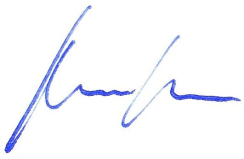 Jona MusterVideo-Anleitungen zur Bearbeitung dieser Vorlage: https://lebenslaufdesigns.de/wp-content/uploads/Anleitung-zur-Bearbeitung.pdf